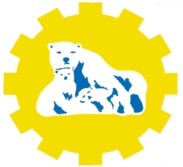 Государственное автономное профессиональное образовательное учреждение Чукотского автономного округа «Чукотский северо-восточный техникум посёлка Провидения»_________________________________________________________________________________689251,  Чукотский АО,  п. Провидения,  ул. Полярная,  д. 38. Телефон: 2-23-53; 2-24-68.Факс: 2-23-12.  е-mail:  spu2@bk.ruПРИКАЗ № 162-о/дот «16» мая 2024 года                                                                                              пгт. ПровиденияВ соответствии положений Федерального закона от 25.12.2023 года № 65-ФЗ в части предоставления права на зачисление в образовательную организацию на обучение о образовательные программы среднего профессионального образования в первоочередном порядке лицам, указанным в части 5.1 статьи 71 Федерального закона от 29.12.2012 года № 273-ФЗ «Об образовании в Российской Федерации», ПРИКАЗЫВАЮ:          1. Утвердить:          1.1. «Правила приема граждан на обучение по программам профессионального обучения на 2024/2025 учебный год» (Приложение 1);          1.2. Бланк заявления на обучение по основной профессиональной образовательной программе СПО по программе подготовки специалистов среднего звена по специальности (Приложение 2);         1.3. Согласие на обработку персональных данных родителя (опекуна/попечителя) на несовершеннолетнего ребенка (Приложение 3);                1.4. Согласие на обработку персональных данных (Приложение 4);                1.5. Прейскурант стоимости платных образовательных услуг (Приложение 5);                1.6. Образец формы договора об оказании платных образовательных услуг по основной
            программе профессионального обучения для физических лиц (Приложение 6);                1.7. Образец формы договора об оказании платных образовательных услуг по основной
        программе профессионального обучения для юридических лиц (Приложение 7);                1.8. Образец акта и сдачи-приемки выполненных работ (услуг) к Договору (Приложение 8);                1.9. Образец расписки о приеме документов, принятых при поступлении в ГАПОУ ЧАО «Чукотский северо-восточный техникум посёлка Провидения" (Приложение 9).                 2. Инженеру программисту Шевцову А.А. разместить «Правила приема граждан на обучение по программам профессионального обучения на 2024/2025 учебный год» на официальном сайте организации в специальном разделе «Приемная комиссия».          3. Контроль над исполнением настоящего приказа оставляю за собой.И.о. директора                                                                                                              Кузнецов Е.Н.С приказом ознакомлен: ________________ Шевцов А.А.Приложение 1Государственное автономное профессиональное образовательное учреждение Чукотского автономного округа «Чукотский северо-восточный техникум посёлка Провидения»_________________________________________________________________________________689251,  Чукотский АО,  п. Провидения,  ул. Полярная,  д. 38. Телефон: 2-23-53; 2-24-68.Факс: 2-23-12.  е-mail:  spu2@bk.ruУТВЕРЖДАЮИ.о. директора Государственного автономного профессионального образовательного учреждения Чукотского автономного округа«Чукотский северо-восточный техникум посёлка Провидения»                        _____________ Кузнецов Е.Н.                              «16» мая 2024 г.ПРАВИЛА ПРИЕМА
граждан на обучение по программам профессионального обучения на 2024/2025 учебный годп. ПровиденияОбщие положенияНастоящие Правила приема на обучение по программам профессионального обучения (далее - программы профессионального обучения) разработаны в соответствии со следующими нормативными правовыми документами:Федеральным законом Российской Федерации от 29.12.2012 N 273-ФЗ "Об образовании в Российской Федерации";Приказом Министерства просвещения Российской Федерации от 26.08.2020 г. N 438 "Об утверждении Порядка организации и осуществления образовательной деятельности по основным программам профессионального обучения";Федеральным законом Российской Федерации от 21.12.1996 N 159-ФЗ "О дополнительных гарантиях по социальной поддержке детей-сирот и детей, оставшихся без попечения родителей";Приказом Министерства Просвещения Российской Федерации «О внесении изменений в Порядок приема на обучение по образовательным программам среднего профессионального образования, утвержденный приказом Министерства просвещения Российской Федерации» от 2 сентября 2020 г. № 457;Уставом техникума.1.2.Настоящие Правила приема регламентируют прием граждан Российской Федерации, иностранных граждан, лиц без гражданства, в том числе соотечественников, проживающих за рубежом (далее соответственно - граждане, лица, поступающие), на обучение по образовательным программам среднего профессионального образования по профессиям, специальностям среднего профессионального образования (далее - образовательные программы) в образовательные организации, осуществляющие образовательную деятельность по образовательным программам среднего профессионального образования (далее - образовательные организации), за счет бюджетных ассигнований федерального бюджета, бюджетов субъектов Российской Федерации, местных бюджетов, по договорам об образовании, заключаемым при приеме на обучение за счет средств физических и (или) юридических лиц (далее - договор об оказании платных образовательных услуг), а также определяет особенности проведения вступительных испытаний для инвалидов и лиц с ограниченными возможностями здоровья.             Прием иностранных граждан на обучение в образовательные организации осуществляется за счет бюджетных ассигнований федерального бюджета, бюджетов субъектов Российской Федерации или местных бюджетов в соответствии с международными договорами Российской Федерации, федеральными законами или установленной Правительством Российской Федерации квотой на образование иностранных граждан в Российской Федерации, а также по договорам об оказании платных образовательных услуг.1.3. Прием в Государственное автономное профессиональное образовательное учреждение Чукотского автономного  округа «Чукотский  северо-восточный  техникум  посёлка  Провидения» (далее по тексту «техникум») на обучение по программам профессионального обучения по заявлениям лиц за счет бюджетных ассигнований Чукотского автономного округа, является общедоступным и бесплатным, без предъявления требований к образованию.1.4. Прием в образовательные организации лиц для обучения по образовательным программам осуществляется по заявлениям лиц, имеющих основное общее или среднее общее образование, если иное не установлено Федеральным законом от 29 декабря 2012 г. N 273-ФЗ "Об образовании в Российской Федерации" (далее - Федеральный закон "Об образовании в Российской Федерации").1.5.  Для реализации образовательных программ с использованием сетевой формы несколькими организациями, осуществляющими образовательную деятельность, данные организации совместно разрабатывают и утверждают образовательные программы.1.6. Сроки начала и окончания профессионального обучения определяются в соответствии с учебным планом конкретной основной программы профессионального обучения.1.7.Прием в техникум осуществляется в соответствии с контрольными цифрами приема, на основании приказа Департамента образования и науки Чукотского автономного округа от 24.01.2023 № 01-21/40 "Об утверждении контрольных цифр приема граждан для обучения за счет средств бюджета Чукотского автономного округа профессиональным образовательным организациям по программам профессионального обучения по профессиям рабочих, должностям служащих на 2024-2025 учебный год". Перечень профессий, на которые осуществляется прием поступающих по программам профессионального обучения в 2024/2025 учебном году за счет бюджетных ассигнований Чукотского автономного округа:2. Порядок организации приема граждан в техникум      2.1. Организация приема граждан на обучение по программам профессионального обучения осуществляется приемной комиссией техникума (далее - приемная комиссия) в порядке, установленном настоящими Правилами приема по адресу:689251, Чукотский Автономный округ, поселок Провидения, ул. Полярная, д. 38,Телефоны: 8(42735) 2-28-21, 2-24-68.электронная почта: spu2@bk.ru,сайт: https://provtech.ru.2.2. Профессиональное обучение направлено на приобретение лицами различного возраста профессиональной компетенции, в том числе для работы с конкретным оборудованием, технологиями, аппаратно-программными и иными профессиональными средствами, получение указанными лицами квалификационных разрядов, классов, категорий по профессии рабочего или должности служащего без изменения уровня образования.      2.3. Под профессиональным обучением по программам профессиональной подготовки по профессиям рабочих и должностям служащих понимается профессиональное обучение лиц, ранее не имевших профессии рабочего или должности служащего.       2.4. Под профессиональным обучением по программам переподготовки рабочих и служащих понимается профессиональное обучение лиц, уже имеющих профессию рабочего, профессии рабочих или должность служащего, должности служащих, в целях получения новой профессии рабочего или новой должности служащего с учетом потребностей производства, вида профессиональной деятельности. 2.5. Под профессиональным обучением по программам повышения квалификации рабочих и служащих понимается профессиональное обучение лиц, уже имеющих профессию рабочего, профессии рабочих или должность служащего, должности служащих, в целях последовательного совершенствования профессиональных знаний, умений и навыков по имеющейся профессии рабочего или имеющейся должности служащего без повышения образовательного уровня.2.6. Профессиональное обучение по программам профессиональной подготовки по профессиям рабочих, должностям служащих в пределах освоения образовательной программы среднего общего образования, образовательных программ среднего профессионального образования, а также в иных случаях, предусмотренных федеральными законами, предоставляется бесплатно.2.7.Председателем приемной комиссии является директор или лицо назначенное приказом. Состав, полномочия и порядок деятельности приемной комиссии регламентируются Положением о приемной комиссии, утверждаемым директором техникума.2.8.Работу приемной комиссии и делопроизводство, а также личный прием поступающих и их родителей (законных представителей) организует ответственный секретарь приемной комиссии, который назначается и утверждается приказом директора техникума.2.9.При приеме в техникум обеспечиваются соблюдение прав граждан в области образования, установленных законодательством Российской Федерации, гласность и открытость работы приемной комиссии.2.10.Прием иностранных граждан для обучения по программам профессионального обучения осуществляется:за счет бюджетных ассигнований Чукотского автономного округа - в соответствии с утвержденными в установленном порядке контрольными цифрами приема;с полным возмещением затрат - сверх контрольных цифр приема техникума.2.11. Дети-сироты и дети, оставшиеся без попечения родителей, а так же лица из числа детей-сирот и детей, оставшихся без попечения родителей, лица, потерявшие в период обучения обоих родителей или единственного родителя, на очную форму обучения по основным по программам профессиональной подготовки по профессиям рабочих, должностям служащих, за счет средств бюджетных ассигнований Чукотского автономного округа, зачисляются на полное государственное обеспечение до завершения обучения по указанным образовательным программам.        2.12. В случае достижения лицами из числа детей-сирот и детей, оставшихся без попечения родителей, лицами, потерявшими в период обучения обоих родителей или единственного родителя, обучающимися по очной форме обучения по программам профессиональной подготовки по профессиям рабочих, должностям служащих за счет средств бюджетных ассигнований Чукотского автономного округа, возраста 23 лет за ними сохраняется право на полное государственное обеспечение и дополнительные гарантии по социальной поддержке, предусмотренные в отношении указанных лиц, до завершения обучения по таким образовательным программам.3. Организация информирования поступающихТехникум знакомит поступающего и (или) его родителей (законных представителей) с уставом, с лицензией на осуществление образовательной деятельности, со свидетельством о государственной аккредитации, с образовательными программами и другими документами, регламентирующими организацию и осуществление образовательной деятельности, правами и обязанностями обучающихся.В целях информирования о приеме на обучение техникум размещает информацию на своем официальном сайте в информационно-телекоммуникационной сети «Интернет»: также размещает на информационном стенде приемной комиссии (далее - информационный стенд).Приемная комиссия на официальном сайте техникума и информационном стенде до начала приема документов размещает следующую информацию:Не позднее 1 марта:правила приема в образовательную организацию;условия приема на обучение по договорам об оказании платныхобразовательных услуг;перечень специальностей (профессий), по которым образовательнаяорганизация объявляет прием в соответствии с лицензией на осуществление образовательной деятельности;требования к уровню образования, которое необходимо для поступления(основное общее или среднее общее образование);информацию о возможности приема заявлений и необходимых документов,предусмотренных настоящими Правилами, в электронной форме;информацию о необходимости (отсутствии необходимости) прохожденияпоступающими обязательного предварительного медицинского осмотра (обследования); в случае необходимости прохождения указанного осмотра - с указанием перечня врачей- специалистов, перечня лабораторных и функциональных исследований, перечня общих и дополнительных медицинских противопоказаний.Не позднее 1 июня:общее количество мест для приема по каждой специальности (профессии), в том числе по различным формам получения образования;количество мест, финансируемых за счет бюджетных ассигнованийЧукотского автономного округа по каждой профессии, в том числе по различным формам получения образования;информацию о наличии общежития и количестве мест в общежитиях, выделяемых для иногородних поступающих.В период приема документов приемная комиссия ежедневно размещает на официальном сайте техникума и информационном стенде сведения о количестве поданных заявлений по каждой профессии, по программам профессиональной подготовки.Приемная комиссия техникума обеспечивает функционирование специальных телефонных линий и раздела сайта техникума для ответов на обращения, связанные с приемом граждан в техникум.Прием документов от поступающихПрием в техникум по программам профессионального обучения проводится по личному заявлению граждан.Прием документов начинается с 01 июня текущего года.Прием заявлений в техникуме на очную форму по программам профессионального обучения осуществляется до 28 августа текущего года, а при наличии свободных мест прием документов продлевается до 25 ноября текущего года.При подаче заявления (на русском языке) о приеме в техникум, поступающий предъявляет следующие документы:Граждане Российской Федерации:- оригинал или копию документов, удостоверяющих его личность, гражданство, кроме случаев подачи заявления с использованием функционала федеральной государственной информационной системы "Единый портал государственных и муниципальных услуг (функций)"  (далее - ЕПГУ);- оригинал или копию документа об образовании и (или) документа об образовании и о квалификации, кроме случаев подачи заявления с использованием функционала ЕПГУ;- в случае подачи заявления с использованием функционала ЕПГУ: копию документа об образовании и (или) документа об образовании и о квалификации или электронный дубликат документа об образовании и (или) документа об образовании и о квалификации, созданный уполномоченным должностным лицом многофункционального центра предоставления государственных и муниципальных услуг и заверенный усиленной квалифицированной электронной подписью уполномоченного должностного лица многофункционального центра предоставления государственных и муниципальных услуг (далее - электронный дубликат документа об образовании и (или) документа об образовании и о квалификации);- 4 фотографии, кроме случаев подачи заявления с использованием функционала ЕПГУ;- медицинскую справку по форме № 086;- согласие на обработку персональных данных, которое утверждено настоящими Правилами;- иные документы, по желанию поступающего.4.3. Иностранные граждане, лица без гражданства, в том числе соотечественники, проживающие за рубежом:- копию документа, удостоверяющего личность поступающего, либо документ, удостоверяющий личность иностранного гражданина в Российской Федерации;- оригинал документа (документов) иностранного государства об образовании и (или) документа об образовании и о квалификации (далее - документ иностранного государства об образовании), если удостоверяемое указанным документом образование признается в Российской Федерации на уровне соответствующего образования в соответствии со статьей 107 Федерального закона "Об образовании в Российской Федерации"  (в случае, установленном Федеральным законом "Об образовании в Российской Федерации", - также свидетельство о признании иностранного образования);- заверенный в порядке, установленном статьей 81 Основ законодательства Российской Федерации о нотариате от 11 февраля 1993 г. N 4462-1, перевод на русский язык документа иностранного государства об образовании и приложения к нему (если последнее предусмотрено законодательством государства, в котором выдан такой документ);- копии документов или иных доказательств, подтверждающих принадлежность соотечественника, проживающего за рубежом, к группам, предусмотренным пунктом 6 статьи 17 Федерального закона от 24 мая 1999 г. N 99-ФЗ "О государственной политике Российской Федерации в отношении соотечественников за рубежом";- 4 фотографии;- медицинскую справку по форме № 086;- согласие на обработку персональных данных, которое утверждено настоящими Правилами;- иные документы, по желанию поступающего.Фамилия, имя и отчество (последнее - при наличии) поступающего, указанные в переводах поданных документов, должны соответствовать фамилии, имени и отчеству (последнее - при наличии), указанным в документе, удостоверяющем личность иностранного гражданина в Российской Федерации;4.4. При необходимости создания специальных условий при проведении вступительных испытаний инвалиды и лица с ограниченными возможностями здоровья - дополнительно документ, подтверждающий инвалидность или ограниченные возможности здоровья, требующие создания указанных условий.4.5. Поступающие помимо документов, указанных в пунктах 4.2. – 4.4. настоящих Правил приема, вправе предоставить оригинал или копию документов, подтверждающих результаты индивидуальных достижений, а также копию договора о целевом обучении, заверенную заказчиком целевого обучения, или незаверенную копию указанного договора с предъявлением его оригинала.4.6. Для предоставления права на зачисление в образовательную организацию на обучение по образовательным программам среднего профессионального образования в первоочередном порядке лицам, указанным в части 5.1 статьи 71 Федерального закона от 29 декабря 2012 года №273-ФЗ «Об образовании в Российской Федерации», абитуриент должен предоставить документы, подтверждающие данное право в виде справки об участии в специальной военной операции, которая выдаётся:- военнослужащим, лицам гражданского персонала Вооруженных Сил Российской Федерации, лицам, заключившим контракт о добровольном содействии в выполнении задач, возложенных на Вооруженные Силы Российской Федерации, по их обращениям (рапортам, заявлениям) — воинскими частями на основании документов (сведений), подтверждающих участие в специальной военной операции;- членам семей (законным представителям членов семей) военнослужащих, лиц гражданского персонала Вооруженных Сил Российской Федерации, по их обращениям (заявлениям) воинскими частями либо военными комиссариатами муниципальных образований;- гражданам, уволенным с военной службы, исключенным из добровольческих формирований, лицам гражданского персонала Вооруженных Сил Российской Федерации, уволенным с работы (службы), членам их семей (законным представителям этих граждан и членов их семей) по их обращениям (заявлениям) — военными комиссариатами муниципальных образований.К указанным документам также относятся удостоверение Героя Российской Федерации и удостоверение к государственной награде Российской Федерации, которые выдаются лицам в случае присвоения высшего звания Российской Федерации и при вручении государственной награды Российской Федерации — орден Мужества.4.7. При личном представлении оригиналов документов поступающим допускается заверение их копий техникумом.4.8. В заявлении поступающим указываются следующие обязательные сведения:фамилия, имя и отчество (последнее - при наличии);дата рождения;реквизиты документа, удостоверяющего его личность, когда и кем выдан;о предыдущем уровне образования и документе об образовании и (или) документе об образовании и о квалификации, его подтверждающем;специальность(и)/профессия(и), для обучения по которым он планирует поступать в техникум, с указанием условий обучения и формы получения образования (в рамках контрольных цифр приема, мест по договорам об оказании платных образовательных услуг);нуждаемость в предоставлении общежития;необходимость создания для поступающего специальных условий при проведении вступительных испытаний в связи с его инвалидностью или ограниченными возможностями здоровья.В заявлении также фиксируется факт ознакомления (в том числе через информационные системы общего пользования) с копиями лицензии на осуществление образовательной деятельности, свидетельства о государственной аккредитации образовательной деятельности по образовательным программам и приложения к ним или отсутствия копии указанного свидетельства. Факт ознакомления заверяется личной подписью поступающего.Подписью поступающего заверяется также следующее:согласие на обработку полученных в связи с приемом в техникум персональных данных поступающих;факт получения среднего профессионального образования впервые;ознакомление с уставом техникума, с лицензией на осуществление образовательной деятельности, со свидетельством о государственной аккредитации, с образовательными программами и другими документами, регламентирующими организацию и осуществление образовательной деятельности, права и обязанности обучающихся;ознакомление (в том числе через информационные системы общего пользования) с датой предоставления оригинала документа об образовании и (или) документа об образовании и о квалификации.В случае представления поступающим заявления, содержащего не все сведения, предусмотренные настоящим пунктом, и (или) сведения, несоответствующие действительности, техникум возвращает документы поступающему.4.9. При поступлении на обучение по специальностям, входящим в перечень специальностей, при приеме на обучение по которым поступающие проходят обязательные предварительные медицинские осмотры (обследования) в порядке, установленном при заключении трудового договора или служебного контракта по соответствующей должности или специальности, утвержденный постановлением Правительства Российской Федерации от 14 августа 2013 г. N 697, поступающие проходят обязательные предварительные медицинские осмотры (обследования) в порядке, установленном при заключении трудового договора или служебного контракта по соответствующей должности, профессии или специальности.4.10. Поступающие вправе направить/представить в техникум заявление о приеме, а также необходимые документы одним из следующих способов:1) лично в техникум;2) через операторов почтовой связи общего пользования (далее - по почте) заказным письмом с уведомлением о вручении.При направлении документов по почте поступающий к заявлению о приеме прилагает копии документов, удостоверяющих его личность и гражданство, документа об образовании и (или) документа об образовании и о квалификации, а также иных документов, предусмотренных настоящим Порядком;3) в электронной форме в соответствии с Федеральным законом от 6 апреля 2011 г. N 63-ФЗ "Об электронной подписи", Федеральным законом от 27 июля 2006 г. N 149-ФЗ "Об информации, информационных технологиях и о защите информации", Федеральным законом от 7 июля 2003 г. N 126-ФЗ "О связи" (документ на бумажном носителе, преобразованный в электронную форму путем сканирования или фотографирования с обеспечением машиночитаемого распознавания его реквизитов):посредством электронной почты на е-mail spu2@bk.ru или электронной информационной системы организации, в том числе с использованием функционала официального сайта техникума в информационно-телекоммуникационной сети "Интернет", или иным способом с использованием информационно-телекоммуникационной сети "Интернет";с использованием функционала (сервисов) региональных порталов государственных и муниципальных услуг, являющихся государственными информационными системами субъектов Российской Федерации, созданными органами государственной власти субъектов Российской Федерации (при наличии).Техникум осуществляет проверку достоверности сведений, указанных в заявлении о приеме, и соответствия действительности поданных электронных образов документов. При проведении указанной проверки техникум вправе обращаться в соответствующие государственные информационные системы, государственные (муниципальные) органы и организации.Документы, направленные в техникум одним из перечисленных в настоящем пункте способов, принимаются не позднее сроков, установленных пунктом 18 настоящего Порядка.4.11. Не допускается взимание платы с поступающих при подаче документов в техникум.4.12. На каждого поступающего заводится личное дело, в котором хранятся все сданные документы (копии документов).4.13. Поступающему при личном представлении документов выдается расписка о приеме документов.4.14. По письменному заявлению поступающий имеет право забрать оригинал документа об образовании и (или) документа об образовании и о квалификации и другие документы, представленные поступающим. Документы должны возвращаться техникумом в течение следующего рабочего дня после подачи заявления.                                       5. Вступительные испытания5.1. В соответствии с перечнем вступительных испытаний при приеме на обучение по образовательным программам среднего профессионального образования по профессиям и специальностям, требующим у поступающих наличия определенных творческих способностей, физических и (или) психологических качеств, вступительные испытания при приеме на обучение по специальностям и профессиям, заявленным для набора в Техникум – не проводятся.В связи с отсутствием вступительных испытаний апелляция по их результатам не проводится.                      6. Зачисление в образовательную организацию6.1. Поступающий представляет оригинал документа об образовании и (или) документа об образовании и о квалификации в установленные сроки.6.2. По истечении сроков представления оригиналов документов об образовании и (или) документов об образовании и о квалификации директором техникума издается приказ о зачислении лиц, рекомендованных приемной комиссией к зачислению и представивших оригиналы соответствующих документов. Приложением к приказу о зачислении является по фамильный перечень указанных лиц. Приказ с приложением размещается на следующий рабочий день после издания на информационном стенде приемной комиссии и на официальном сайте техникума.В случае если численность поступающих, превышает количество мест, финансовое обеспечение которых осуществляется за счет бюджетных ассигнований бюджета Чукотского автономного округа и местных бюджетов, техникум осуществляет прием на обучение по образовательным программам среднего профессионального образования на основе результатов освоения поступающими образовательной программы основного общего или среднего общего образования, указанных в представленных поступающими документах об образовании и (или) документах об образовании и о квалификации, результатов индивидуальных достижений, сведения о которых поступающий вправе представить при приеме, а также наличия договора о целевом обучении с организациями, указанными в части 1 статьи 71.1 Федерального закона "Об образовании в Российской Федерации".Результаты освоения поступающими образовательной программы основного общего или среднего общего образования, указанные в представленных поступающими документах об образовании и (или) документах об образовании и о квалификации, учитываются по общеобразовательным предметам в порядке, установленном в правилах приема, утвержденных техникумом.Результаты индивидуальных достижений и (или) наличие договора о целевом обучении учитываются при равенстве результатов освоения поступающими образовательной программы основного общего или среднего общего образования, указанных в представленных поступающими документах об образовании и (или) документах об образовании и о квалификации.При наличии результатов индивидуальных достижений и договора о целевом обучении учитывается в первую очередь договор о целевом обучении.6.3. При приеме на обучение по образовательным программам учитываются следующие результаты индивидуальных достижений:1) наличие статуса победителя или призера в олимпиадах и иных интеллектуальных и (или) творческих конкурсах, мероприятиях, направленных на развитие интеллектуальных и творческих способностей, способностей к занятиям физической культурой и спортом, интереса к научной (научно-исследовательской), инженерно-технической, изобретательской, творческой, физкультурно-спортивной деятельности, а также на пропаганду научных знаний, творческих и спортивных достижений, в соответствии с постановлением Правительства Российской Федерации от 17 ноября 2015 г. N 1239 "Об утверждении Правил выявления детей, проявивших выдающиеся способности, сопровождения и мониторинга их дальнейшего развития";2) наличие у поступающего статуса победителя или призера чемпионата по профессиональному мастерству среди инвалидов и лиц с ограниченными возможностями здоровья "Абилимпикс";3) наличие у поступающего статуса победителя или призера отборочного этапа или финала чемпионата по профессиональному мастерству "Профессионалы", отборочного этапа или финала чемпионата высоких технологий, национального открытого чемпионата творческих компетенций "АртМастерс (Мастера Искусств)";4) наличие у поступающего статуса чемпиона или призера Олимпийских игр, Паралимпийских игр и Сурдлимпийских игр, чемпиона мира, чемпиона Европы, лица, занявшего первое место на первенстве мира, первенстве Европы по видам спорта, включенным в программы Олимпийских игр, Паралимпийских игр и Сурдлимпийских игр;5) наличие у поступающего статуса чемпиона мира, чемпиона Европы, лица, занявшего первое место на первенстве мира, первенстве Европы по видам спорта, не включенным в программы Олимпийских игр, Паралимпийских игр и Сурдлимпийских игр.6) прохождение военной службы по призыву, а также военной службы по контракту, военной службы по мобилизации в Вооруженных Силах Российской Федерации, пребывание в добровольческих формированиях в соответствии с контрактом о добровольном содействии в выполнении задач, возложенных на Вооруженные Силы Российской Федерации, в ходе специальной военной операции на территориях Украины, Донецкой Народной Республики, Луганской Народной Республики, Запорожской области и Херсонской области.6.4. При наличии свободных мест, оставшихся после зачисления, зачисление в техникум осуществляется до 1 декабря текущего года на очную форму обучения, до 25 декабря текущего года на очно-заочную и заочную формы обучения.6.5. В случае зачисления в образовательную организацию на основании электронного дубликата документа об образовании и (или) документа об образовании и о квалификации при подаче заявления с использованием функционала ЕПГУ обучающимся в течение месяца со дня издания приказа о его зачислении представляется в образовательную организацию оригинал документа об образовании и (или) документа об образовании и о квалификации и 4 фотографии.Оказание платных услугНастоящие Правила распространяются на образовательные отношения, возникающие на основании договоров об оказании платных образовательных услуг по следующим образовательным программам:- программам профессиональной подготовки по профессиям рабочих, должностям служащих;- программам переподготовки рабочих, служащих;- программам повышения квалификации рабочих, служащих.      7.2.Техникум размещает на официальном сайте в сети «Интернет» информацию о реализуемых программах профессионального обучения с указанием документов, предъявляемых для заключения договора об образовании.        7.3.К освоению основных программ профессионального обучения по программам профессиональной подготовки по профессиям рабочих, должностям служащих допускаются лица различного возраста, в том числе не имеющие основного общего или среднего общего образования, включая лиц с ограниченными возможностями здоровья (с различными формами умственной отсталости).К освоению программ переподготовки, программ повышения квалификации допускаются лица, имеющие свидетельство о квалификации, подтверждающее разряд (класс, категорию) по полученной профессии рабочего, должности служащего.        7.4.Прием на обучение по программам профессионального обучения осуществляется на основании договора об оказании платных образовательных услуг, заключаемого между Техникумом (Исполнителем) и (или) лицом, поступающим на обучение, либо иным лицом, выступающим Заказчиком обучения.         7.5.При приеме на обучение (до заключения договора об оказании платных образовательных услуг) Техникум доводит до сведения поступающих информацию о содержании размещенных на официальном сайте Учреждения в сети «Интернет» документов, регламентирующих организацию и осуществление образовательной деятельности, права и обязанности обучающихся (об уставе, лицензии на осуществление образовательной деятельности, образовательных программах, локальных нормативных актах), а также информацию о противопоказаниях к осуществлению трудовой деятельности по профессии по состоянию здоровья.Факт ознакомления поступающих на обучение с указанными документами фиксируется в договоре об оказании платных образовательных услуг.        7.6.Организация приема на обучение осуществляется руководителем МЦПК.        7.7.Зачисление в Техникум оформляется приказом о зачислении, издаваемым на основании заключенного договора об оказании платных образовательных услуг.После зачисления на обучение на каждого слушателя оформляется личное дело.        7.8.Техникум осуществляет передачу, обработку и предоставление полученных персональных данных поступающих на обучение в соответствии с требованиями законодательства Российской Федерации в области персональных данных.       7.9.Слушатели, зачисленные на обучение, проходят вводный инструктаж (ознакомление с правилами внутреннего распорядка слушателей).       7.10. К правоотношениям, возникающим с оказанием платных образовательных услуг, не урегулированных разделом 7 настоящих Правил при поступлении в Техникум (прием в Техникум, подача документов в приемную комиссию, требования к списку документов при поступлении и т. п.), применяются Правила Приема граждан на обучение по программе профессионального обучения на 2024/2025 учебный год Государственного автономного профессионального образовательного учреждения Чукотского автономного  округа «Чукотский  северо-восточный  техникум  посёлка  Провидения» и действующее законодательство об образовательной деятельности.Заключение8.1.Техникум оставляет за собой право вносить дополнения и изменения в настоящие Правила приема при внесении изменений в правовые документы, регламентирующие порядок приема граждан в государственные образовательные учреждения по программам профессионального обучения.Приложение 2От _______________________________________________________________________________(Ф.и.о. указывается в родительном падеже)(указать данные паспорта)(данные обязательные для заполнения)проживающего (ей) по адресу: Чукотский АО (далее указать почтовый индекс)________________________Район     _____________                    город, поселок, село________________________________Улица______________________________  № дома_________________№ квартиры___________ Телефон (с кодом)   _______________________ЗАЯВЛЕНИЕПрошу принять меня на обучение по основной профессиональной образовательной программе СПО по программе подготовки специалистов среднего звена по специальности_______________________________________________________________________ (код и наименование специальности)
по ____________ форме обучения,  на места, финансируемые из окружного бюджета;«_____» ___________________ 2024 г.	Подпись поступающего________________________О СЕБЕ СООБЩАЮ СЛЕДУЮЩИЕ ДАННЫЕ1. Национальность_________________________________________________________________________________2. Отношение к воинской обязанности: не военнообязанный; военнообязанный (нужное подчеркнуть)3. Образование: среднее общее  (11 кл.)._________________________________________________________________________________________________  (указать серию, номер, дату выдачи документа об образовании)4. Окончил (а) учебное заведение _____________________________________________________ в _________ году5. Изучал иностранный язык (какой) _________________________________________________________________6. В предоставлении места в общежитии: нуждаюсь /не нуждаюсь (нужное подчеркнуть)Сведения о родителях (опекунах, ближайших родственниках)1. Мать (ф. и. о) ___________________________________________________________________________________1.1 Место и адрес проживания матери, тел. ____________________________________________________________1.2 Место работы матери____________________________________________________________________________2. Отец (ф. и. о)____________________________________________________________________________________2.1 Место и адрес проживания отца, тел. _______________________________________________________________2.2  Место работы отца______________________________________________________________________________  3. О себе дополнительно сообщаю (сведения о достижениях в конкурсах, олимпиадах, соревнованиях)__________________________________________________________________________________________________СОГЛАСНО ПРАВИЛАМ ПРИЕМА, ПРИЛАГАЮ СЛЕДУЮЩИЕ ДОКУМЕНТЫОбязательные документы (оригиналы документов предъявляются лично,  заверенные копии посылаются по факсу, почтовым отправлением) Заверенная копия или оригинал документа об образовании: аттестат                                                                                                      Заверенная копия или оригинал паспорта  с пропискойХарактеристика-рекомендация  с последнего места учебы,  работы, воинской службы Медицинская справка форма 086-у (с копией карты прививок) – при зачислении Четыре (4) фотографий размером  3 х 4  см 		                                        Дополнительные документы(для лиц, имеющих право на льготы  или  нуждающихся в общежитии)Справка с места жительства о составе семьи					                             Справка из органов соцзащиты (для лиц,  имеющих право на льготы и малоимущих)			                Справка из военкомата (для участников или инвалидов боевых действий)                                 Грамоты, дипломы, сертификаты об успехах в интеллектуальных, творческих, спортивных и других состязаниях, участии в трудовых операцияхС лицензией Чукотского северо-восточного техникума поселка Провидения о праве ведения образовательной деятельности по выбранной специальности и уровню образования ознакомлен (а)                                                 ____________(подпись)Со свидетельством об аккредитации Чукотского северо-восточного техникума поселка Провидения ознакомлен (а)                                                                                                                                                          ____________ (подпись)          Обязуюсь представить оригинал документа об образовании в приемную комиссию техникума или  сообщить письменно, о своем отказе поступать в техникум до «___» _________ 202 __ г.                          ____________(подпись)Даю согласие на обработку своих персональных данных в порядке, установленном ФЗ № 152 от 27.07.2006  ____________ (подпись)                                                                                                                                                                                         Обязуюсь соблюдать Устав, Правила внутреннего распорядка, Правила проживания в общежитии, требования и распоряжения членов приемной комиссии во время оформления документов и в случае зачисления  на обучение в техникум.                                                                                                                                             ____________ (подпись)                                                                                                                                                                                       Приложение 3Согласие на обработку персональных данных родителя (опекуна/попечителя) на несовершеннолетнего ребенкаЯ, 	                                                                  (Ф.И.О. законного представителя)паспорт серии 	, номер		,выданный	 	«___» 	 г., зарегистрированный (ая) по адресу:	, являюсь законным представителем (родителем, опекуном (попечителем))	,	года рождения, (Ф.И.О. ребенка,	дата рождения) действуя в интересах своего ребенка (опекаемого), не возражаю против его обучения в Государственном автономном профессиональном образовательном учреждении Чукотского автономного округа "Чукотский северо-восточный техникум посёлка Провидения" (далее-оператор), с условиями обучения, внутренним распорядком образовательного учреждения ознакомлена и согласен(а).В соответствии с Федеральным законом Российской Федерации от 27 июля 2006 г. № 152-ФЗ «О персональных данных» даю согласие Государственному автономному профессиональному образовательному учреждению Чукотского автономного округа «Чукотский северо-восточный техникум посёлка Провидения», расположенного по адресу: ЧАО, п. Провидения, ул. Полярная, д. 38, на обработку смешенным способом на период обучения в образовательном учреждении персональных данных моего ребенка (опекаемого)(разрешаю, не разрешаю)Кроме того, даю согласие в целях обеспечения процесса обучения несовершеннолетнего на обработку моих персональных данных: Фамилия, имя, отчество, место проживание, место работы, домашний, мобильные телефоны. Перечень действий с персональными данными, на совершение которых дается согласие:- сбор, запись, систематизация, накопление, хранение, уточнение (обновление, изменение), извлечение, использование, передача (распространение, предоставление, доступ), обезличивание, блокирование, удаление, уничтожение. Согласие распространяется на использования перечисленных персональных данных целью указания в локальных актах по поводу зачисления на обучения, перевода, предоставления академического отпуска, постановки на питание, начисления и выплаты стипендии или иных поощрительных выплат, выдачи по моим просьбам справочной информации об обучении, документа о получении профессии моего ребенка (опекаемого). А также при составлении иных локальных и отчетных документов, связанных с учебным процессом образовательного учреждения. Предоставленные персональные данные могут быть предоставлены в другие учреждения не иначе как при наличии надлежащим образом оформленного запроса в рамках объема запрашиваемой информации в соответствии с предоставленными инициатору запроса полномочиями. Настоящее согласие действует на период обучения несовершеннолетнего в образовательном учреждении. Настоящее согласие может быть отозвано мной в любой момент по соглашению сторон путем подачи письменного заявления и прекращает свое действие при отчислении моего ребенка (опекаемого) по разным причинам до окончания полного курса обучения. Подтверждаю, что ознакомлен(а) с документами оператора, устанавливающими порядок обработки персональных данных, мне разъяснено, что письменному запросу имею право на получение информации, касающейся обработки моих персональных данных (в соответствии с п. 4 ст. 14 Федерального закона от 27.07.2006 г. № 152-ФЗ).(подпись)	 «	»	202_ г.подпись	расшифровка подписи	/	/	г.                                                                          подпись	          расшифровка подписиПриложение 4Согласие на обработку персональных данныхЯ, _______________________________________________________________________________________                                                                     (Ф.И.О. без сокращений, год рождения)проживающий (ая) по адресу: _______________________________________________________________________________________________________________________________________________________,паспорт серия ______________№_____________________ выдан __________________________________________________________________________________________________________________________                                                     (дата выдачи/орган, выдавший паспорт) в соответствии с Федеральным законом от 27 июля 2006 года № 152-ФЗ «О персональных данных», и в соответствии с Основами законодательства Российской Федерации своей волей и в своем интересе выражаю Государственному автономному профессиональному образовательному учреждению Чукотского  автономного округа «Чукотский северо-восточный техникум посёлка Провидения», зарегистрированному по адресу: Российская Федерация, Чукотский автономный округ, п. Провидения, ул. Полярная, дом 38 (далее – Оператор), согласие на обработку следующих моих персональных данных: фамилии, имени отчества, даты и места рождения, пола, гражданства, места жительства, в том числе сведения о регистрации по месту жительства, месту пребывания, реквизитов документов, удостоверяющего личность, личной фотографии, сведений о родителях, сведений об образовании, контактных телефонов и электронной почты, сведений из трудовой книжки (только для абитуриентов и студентов заочной формы обучения) с использование машинных носителей или по каналам связи, с соблюдением мер, обеспечивающих их защиту от несанкционированного доступа. Оператор вправе осуществлять смешанную (автоматизированную и неавтоматизированную) обработку моих персональных данных посредством внесения их в электронную базу данных, включение в списки (реестры) и отчетные формы, предусмотренные документами, регламентирующими предоставление отчетных данных (документов).         Обработка моих персональных данных Оператором осуществляется исключительно в целях защиты моих прав на получение образовательных услуг, обеспечения соблюдения законов и иных нормативных правовых актов.           Я предоставляю Оператору право осуществлять следующие действия с моими персональными данными: сбор, запись, систематизацию, накопление, хранение, уточнение (обновление, изменение), извлечение, использование, обезличивание, блокирование, удаление, уничтожение и передачу персональных данных в сторонние организации (третьим лицам) при условии соблюдения их конфиденциальности.            Мне гарантируется конфиденциальность моих персональных данных при их обработке и хранении не дольше срока, предусмотренного нормативными актами.             Согласие вступает в силу со дня передачи мною в приемную комиссию Оператора моих персональных данных и действует до момента издания соответствующего приказа о зачислении.             Даю согласие считать общедоступными мои следующие персональные данные: Фамилия, Имя, Отчество, набранные баллы. Предоставляю Оператору право осуществлять с моими общедоступными персональными данными все вышеуказанные способы обработки, действия (операции), а также передачу неопределенному кругу лиц путем размещения в общедоступных источниках.             В случае отказа в зачислении на обучение все документы, содержащие мои персональные данные, подлежат уничтожению Оператором в течении одного года. Согласие может быть отозвано мною в любое время на основании моего письменного заявления. В случае моего зачисления в Государственное автономное профессиональное образовательное учреждение Чукотского  автономного округа «Чукотский северо-восточный техникум посёлка Провидения» я, помимо данных, перечисленных выше, также даю согласие на обработку (с использованием средств автоматизации или без использования таких средств) следующих моих персональных данных: идентификационный номер налогоплательщика, сведения о месте работы, занимаемой должности, сведения о стипендии и иных доходах, сведения о состоянии здоровья, сведения об успеваемости, сведения о теме и оценке выпускной квалификационной работы, наименованиях производственных практик и курсовых проектов, а так же полученных за них оценок, реквизиты диплома (код, серия, номер, дата выдачи), сведений о воинском учете, реквизитов полиса ОМС, сведения о родителях, о семейном положении и составе семьи, сведения о моих увлечениях, интересах, достижениях, наличиях наград, номер группы, номер комнаты в студенческом общежитии с соблюдением мер, обеспечивающих их защиту от несанкционированного доступа.             В случае моего зачисления в Государственное автономное профессиональное образовательное учреждение Чукотского  автономного округа «Чукотский северо-восточный техникум посёлка Провидения»  обработка моих персональных данных Оператором будет осуществляться в целях оказания образовательных услуг, оказания услуг временного проживания в студенческом общежитии, оказания медицинских услуг в здравпункте колледжа, в целях организации научно-исследовательской деятельности, содействия и анализа дальнейшего моего трудоустройства, удовлетворения потребностей личности в интеллектуальном, культурном, нравственном и спортивном развитии, популяризации лучших студентов колледжа, внесших наибольший вклад в развитие колледжа и повышения эффективности учебного процесса, а так же обеспечения соблюдения законов и иных нормативных правовых актов.              Я предоставляю Оператору право осуществлять следующие действия с моими персональными данными: сбор, запись, систематизацию, накопление, хранение, уточнение (обновление, изменение), извлечение, использование, обезличивание, блокирование, удаление, уничтожение и передачу персональных данных в сторонние организации (третьим лицам) при условии соблюдения их конфиденциальности.              Даю согласие считать общедоступными мои следующие персональные данные в любых сочетаниях между собой: Фамилия, Имя, Отчество, год рождения, сведения об образовании, сведений об успеваемости, сведения о моих увлечениях, интересах, достижениях, наличиях наград, повышенной стипендии, личная фотография, номер группы, номер комнаты в студенческом общежитии, контактные телефоны и электронная почта. Предоставляю Оператору право осуществлять с моими общедоступными персональными данными все вышеуказанные способы обработки, действия (операции), а также распространение моих персональных данных, т.е. раскрытие их неопределенному кругу лиц путем размещения в общедоступных источниках.            Согласие вступает в силу со дня подписания и действует до истечения пяти лет после окончания срока обучения, а в случае внесения моих персональных данных в Книгу почѐта - бессрочно. Срок хранения моих персональных данных в архиве колледжа регламентируется законодательством об архивном деле в Российской Федерации (не более 75 лет).                 Мне разъяснено, что согласие может быть отозвано мною в любое время на основании моего письменного заявления, если это не противоречит законодательству Российской Федерации.   «____»_______________20___г.          __________________ / ___________________________________                                                                             (подпись)                                  (расшифровка)Приложение 5СТОИМОСТЬ ПЛАТНЫХ ОБРАЗОВАТЕЛЬНЫХ УСЛУГПриложение № 6                      Образец формы договора об оказании платных образовательных услуг по основной
            программе профессионального обучения для физических лиц              ДОГОВОР №об образовании на обучение по образовательным программамсреднего профессионального образования                                "___" ___________ 2024 г.              					  п. ПровиденияГосударственное автономное профессиональное образовательное учреждение Чукотского автономного округа "Чукотский северо-восточный техникум посёлка Провидения" осуществляющее образовательную деятельность на основании лицензии и свидетельства о государственной аккредитации, в лице исполняющего обязанности директора Кузнецова Евгения Николаевича, действующего на основании Приказа Департамента образования и науки Чукотского автономного округа №01-02/14-15 от 21.02.2024 г., именуемое в дальнейшем «Исполнитель»,  с одной стороны и (Ф.И.О. физического лица - заказчика обучения), именуемый(ая) в дальнейшем «Заказчик» с другой стороны, совместно именуемые «Стороны», заключили настоящий Договор о нижеследующем:1. Предмет договораИсполнитель предоставляет, а Обучающийся оплачивает обучение по основной профессиональной образовательной программе _____________________________________Срок обучения в соответствии с рабочим учебным планом составляет _________________.После прохождения Обучающимся полного курса обучения, успешной итоговой аттестации и в случае отсутствия финансовой задолженности перед Исполнителем ему выдается Диплом (свидетельство) о среднем профессиональном образовании, либо справка об освоении отдельных учебных компонентов образовательной программы в случае отчисления Обучающегося из образовательного учреждения до завершения им обучения в полном объеме.2. Взаимодействие Сторон 2.1. Исполнитель вправе самостоятельно осуществлять образовательный процесс, выбирать системы оценок, формы, порядок и периодичность промежуточной аттестации Обучающегося, применять к нему меры поощрения и налагать взыскания в пределах, предусмотренных Уставом Исполнителя, а также в соответствии с локальными нормативными актами Исполнителя. 2.2. Обучающийся вправе требовать от Исполнителя предоставления информации по вопросам организации и обеспечения надлежащего исполнения услуг, предусмотренных разделом 1 настоящего договора.2.3. Обучающийся вправе:     - обращаться к работникам Исполнителя по вопросам, касающимся процесса обучения в образовательном учреждении;     - получать полную и достоверную информацию об оценке своих знаний, умений и навыков, а также о критериях этой оценки;- пользоваться имуществом Исполнителя, необходимым для осуществления образовательного процесса, во время занятий, предусмотренных расписанием;- пользоваться дополнительными образовательными, предоставляемыми Исполнителем и не входящими в учебную программу, на основании отдельно заключенного договора;     - принимать участие в социально-культурных, оздоровительных и т.п. мероприятиях, организованных Исполнителем.3. Обязанности Исполнителя 3.1. Зачислить Обучающегося, выполнившего установленные Уставом и иными локальными нормативными актами Исполнителя условия приема, в Государственное автономное профессиональное образовательное учреждение Чукотского автономного округа «Чукотский северо-восточный техникум посёлка Провидения».3.2. Организовать и обеспечить надлежащее исполнение услуг, предусмотренных в разделе 1 настоящего договора. Образовательные услуги оказываются в соответствии с рабочей учебной программой и расписанием занятий.3.3. Создать Обучающемуся необходимые условия для освоения выбранной образовательной программы.3.4. Проявлять уважение к личности  Обучающегося, не допускать физического и психологического насилия, обеспечить условия укрепления нравственного, физического и психологического здоровья, эмоционального благополучия Обучающегося с учетом его индивидуальных особенностей.3.5. Сохранить место за Обучающимся в случае пропуска занятий по уважительным причинам (с учетом оплаты услуг, предусмотренных разделом 1настоящего договора).3.6. Восполнить материал занятий, пройденный за время отсутствия Обучающегося по уважительной причине, в пределах объема услуг, оказываемых в соответствии с разделом 1 настоящего договора.4. Обязанности Обучающегося4.1. Обучающийся обязан своевременно вносить плату за предоставляемые образовательные услуги, указанные в разделе 1 настоящего Договора, в размере  и  порядке,  определенными настоящим  Договором, а также предоставлять платежные документы, подтверждающие такую оплату.4.2. При поступлении в образовательное учреждение и в процессе своего обучения  своевременно предоставлять все необходимые документы.4.3. Извещать Исполнителя об уважительных причинах своего отсутствия на занятиях.4.4. Соблюдать требования Устава Исполнителя, Правил внутреннего распорядка и иных локальных нормативных актов, соблюдать учебную дисциплину и общепринятые нормы поведения, в частности, проявлять уважение к научно-педагогическому, инженерно-техническому, административно-хозяйственному, учебно-вспомогательному и иному персоналу Исполнителя и другим обучающимся, не посягать на их честь и достоинство.4.5.Возмещать ущерб, причиненный имуществу Исполнителя, в соответствии с законодательством Российской Федерации.4.6. Посещать занятия, указанные в учебном расписании.4.7.Выполнять задания по подготовке к занятиям, даваемые педагогическими работниками Исполнителя.4.8. Бережно относиться к имуществу Исполнителя.5. Стоимость образовательных услуг, сроки и порядок их оплаты 5.1. Полная стоимость образовательных услуг за весь период обучения Обучающегося составляет 165 570,00 рублей (сто шестьдесят пять тысяч пятьсот семьдесят рублей) без учета НДС  рублей.Увеличение стоимости   образовательных   услуг   после   заключения настоящего Договора не допускается, за исключением увеличения  стоимости указанных услуг с учетом  уровня  инфляции,  предусмотренного  основными характеристиками федерального бюджета  на  очередной  финансовый   год и плановый период.5.2. Плата за обучение  может вноситься по соглашению Сторон :1) ежемесячно в размере 5519,00 (пять тысяч пятьсот девятнадцать) руб. не позднее 6 числа следующего за месяцем оплаты;2) в размере 50% при зачислении на курс обучения, но не позднее 6 числа месяца, следующим за началом занятий.Оплата производится в безналичном порядке на счет Исполнителя в банке или путем внесения наличных денежных средств в бухгалтерию Исполнителя.6. Порядок изменения и расторжения Договора 6.1. Условия, на которых заключен настоящий договор, могут быть изменены либо по соглашению сторон, либо в соответствии с действующим законодательством Российской Федерации.6.2. Настоящий договор может быть расторгнут по соглашению сторон.6.3.Настоящий  Договор  может  быть   расторгнут   по   инициативе Исполнителя в одностороннем порядке в случаях,  предусмотренных  пунктом21  Правил  оказания   платных   образовательных   услуг,   утвержденных постановлением Правительства  Российской  Федерации   от   15   августа 2013 г. N 706.6.4. Действие настоящего Договора прекращается досрочно:   -   по инициативе Обучающегося или родителей  (законных  представителей) несовершеннолетнего  Обучающегося,  в  том  числе  в   случае   перевода Обучающегося для продолжения освоения образовательной программы в другую организацию, осуществляющую образовательную деятельность;   -   по  инициативе  Исполнителя  в  случае  применения  к  Обучающемуся, достигшему возраста пятнадцати лет, отчисления как меры  дисциплинарного взыскания,  в  случае  невыполнения  Обучающимся   по   профессиональной образовательной программе обязанностей по добросовестному освоению такой образовательной программы и выполнению учебного плана, а также в  случае установления нарушения порядка  приема  в  образовательную  организацию, повлекшего  по   вине   Обучающегося   его   незаконное     зачисление в образовательную организацию;   -   по обстоятельствам, не зависящим от воли Обучающегося или родителей (законных    представителей) несовершеннолетнего Обучающегося и Исполнителя, в том числе в случае ликвидации Исполнителя.6.5. Исполнитель вправе отказаться от исполнения обязательств по Договору при условии полного возмещения Обучающемуся убытков.6.6. Обучающийся вправе отказаться от исполнения настоящего Договора при условии оплаты Исполнителю фактически понесенных им расходов.7. Ответственность Исполнителя, Заказчика и Обучающегося7.1. За неисполнение или ненадлежащее исполнение своих обязательств по Договору Стороны несут ответственность, предусмотренную законодательством Российской Федерации и настоящим Договором. 7.2. При обнаружении недостатка образовательной услуги, в том числе оказания не в полном объеме, предусмотренном образовательными программами (частью образовательной программы), Заказчик вправе по своему выбору потребовать:7.2.1. Безвозмездного оказания образовательной услуги.7.2.2. Соразмерного уменьшения стоимости оказанной образовательной услуги.7.2.3. Возмещения понесенных им расходов по устранению недостатков оказанной образовательной услуги своими силами или третьими лицами.7.3. Обучающийся вправе отказаться от исполнения Договора и потребовать полного возмещения убытков, если в месячный срок недостатки образовательной услуги не устранены Исполнителем. Заказчик также вправе отказаться от исполнения Договора, если им обнаружен существенный недостаток оказанной образовательной услуги или иные существенные отступления от условий Договора.7.4. Если Исполнитель нарушил сроки оказания образовательной услуги (сроки начала и (или) окончания оказания образовательной услуги и (или) промежуточные сроки оказания образовательной услуги) либо если во время оказания образовательной услуги стало очевидным, что она не будет оказана в срок, Заказчик вправе по своему выбору:7.4.1.  Назначить Исполнителю новый срок, в течение которого Исполнитель должен приступить к оказанию образовательной услуги и (или) закончить оказание образовательной услуги;7.4.2. Поручить оказать образовательную услугу третьим лицам за разумную цену и потребовать от исполнителя возмещения понесенных расходов;7.4.3. Потребовать уменьшения стоимости образовательной услуги;7.4.4. Расторгнуть Договор.8. Срок действия договора и другие условияНастоящий договор вступает в силу со дня его заключения сторонами и действует до полного исполнения обязательств Сторонами.9. Заключительные положения9.1. Исполнитель вправе снизить стоимость платной образовательной услуги по Договору Обучающемуся, достигшему успехов в учебе и (или) научной деятельности, а также нуждающемуся в социальной помощи. Основания и порядок снижения стоимости  платной образовательной услуги устанавливаются локальным нормативным актом Исполнителя и доводятся до сведения Обучающегося.9.2. Сведения, указанные в настоящем Договоре, соответствуют информации, размещенной на официальном сайте Исполнителя в сети "Интернет" на дату заключения настоящего Договора.9.3. Под периодом предоставления образовательной услуги (периодом обучения) понимается промежуток времени с даты издания приказа о зачислении Обучающегося в образовательную организацию до даты издания приказа об окончании обучения или отчислении Обучающегося из образовательной организации.9.4. Настоящий Договор составлен в двух экземплярах, по одному для каждой из сторон. Все экземпляры имеют одинаковую юридическую силу. Изменения и дополнения настоящего Договора могут производиться только в письменной форме и подписываться уполномоченными представителями Сторон.9.5. Изменения Договора оформляются дополнительными  соглашениями к Договору.10. Адреса и реквизиты Сторон11. ПримечаниеС уставом Исполнителя, лицензией на осуществление образовательной деятельности, правилами внутреннего распорядка обучающихся, образовательной программой профессионального обучения, порядком проведения промежуточной и итоговой аттестации ознакомлен:«___» 	 2024 г.	(подпись)	(Фамилия И.О.)Информация, содержащая сведения о предоставлении платных образовательных услуг в соответствии с законодательством Российской Федерации, до меня доведена:«___»2024 г.	(подпись)(Фамилия И.О.)___Приложение № 7Образец формы договора об оказании платных образовательных услуг по основной
программе профессионального обучения для юридических лиц ДОГОВОР НА ОБУЧЕНИЕ №по основной профессиональной программе профессионального обученияп. Провидения	«___» 	 2024г.Государственное автономное профессиональное образовательное учреждение Чукотского автономного округа "Чукотский северо-восточный техникум посёлка Провидения" осуществляющее образовательную деятельность на основании лицензии и свидетельства о государственной аккредитации, в лице исполняющего обязанности директора Кузнецова Евгения Николаевича, действующего на основании Приказа Департамента образования и науки Чукотского автономного округа №01-02/14-15 от 21.02.2024 г., с одной стороны и (наименование организации – заказчика обучения), в лице ______________,действующего на основании _________________, именуемый(ая) в дальнейшем «Заказчик» с другой стороны, совместно именуемые «Стороны», заключили настоящий Договор о нижеследующем:	I. Предмет ДоговораПредоставление образовательной услуги по профессиональному обучению по программе профессионального обучения, повышения квалификации, переподготовки нужное подчеркнуть по профессии рабочего, должности служащего 	.(нужное подчеркнуть)Образовательная услуга предоставляется (указать Ф.И.О. обучающегося или группы обучающихся, можно списком как приложение к договору) (далее - Обучающийся).Объем программы обучения 	 на момент подписания Договорасоставляет (указать объем часов) по очной форме обучения.            1.3 Период оказания образовательной услуги: с 	 по	Форма обучения: очная, очно-заочная(нужное подчеркнуть)При успешной сдаче квалификационного экзамена обучающемуся (-имся) присваивается разряд, класс, категория и выдается свидетельство о профессии рабочего (должности служащего).(нужное подчеркнуть)Права Исполнителя, Заказчика и ОбучающегосяИсполнитель вправе:Самостоятельно осуществлять образовательный процесс, устанавливать системы оценок, формы, порядок и периодичность проведения промежуточной аттестации.Применять к Обучающемуся меры поощрения и меры дисциплинарного взыскания в соответствии с законодательством об образовании.Требовать от Заказчика своевременной оплаты услуг, оказанных Исполнителем в соответствии с п. 1 настоящего договора.Заказчик и Обучающийся вправе:Получать информацию от Исполнителя по вопросам организации и обеспечения надлежащего предоставления услуг, предусмотренных разделом I настоящего Договора.Обращаться к Исполнителю по вопросам, касающимся образовательного процесса.Пользоваться в порядке, установленном локальными нормативными актами, имуществом Исполнителя, необходимым для освоения образовательной программы.Получать полную и достоверную информацию об оценке своих знаний, умений, навыков и компетенций, а также о критериях этой оценки.Обязанности Исполнителя и ОбучающегосяИсполнитель обязан:Зачислить лицо, указанное в настоящем договоре как Обучающийся, на основании настоящего договора на обучение в качестве слушателя.Организовать и обеспечить надлежащее предоставление образовательной услуги, предусмотренной разделом I настоящего Договора. Образовательная услуга оказываются в соответствии с учебным планом, в том числе индивидуальным, и расписанием занятий Исполнителя.Обеспечить Обучающемуся предусмотренные выбранной образовательной программой условия ее освоения.Принимать от Заказчика плату за образовательную услугу.Организовать по завершении обучения проведение квалификационного экзамена в порядке, установленном законодательством об образовании.Заказчик, Обучающийся обязаны:Заказчик обязан своевременно вносить плату за образовательную услугу, указанную в разделе I настоящего Договора, в размере и порядке, определенных настоящим Договором, а также предоставлять платежные документы, подтверждающие такую оплату.Обучающийся обязан добросовестно осваивать образовательную программу, выполнять задания для подготовки к занятиям, предусмотренным учебным планом, в том числе индивидуальным (при наличии).Заказчик, Обучающийся обязаны информировать Исполнителя о невозможности продолжать обучение либо своевременно вносить плату за обучение.Стоимость услуг, сроки и порядок их оплатыПолная стоимость платной образовательной услуги за весь период обучения Заказчика составляет 	рублей.Увеличение стоимости образовательных услуг после заключения Договора не допускается, за исключением увеличения стоимости указанных услуг с учетом уровня инфляции, предусмотренного основными характеристиками федерального бюджета на очередной финансовый год и плановый период.Оплата услуг в сумме, указанной, в п. 4.1. настоящего договора производится: единовременно за наличный расчет	 (единовременно/посессионно, за наличный расчет/безналичный расчет на счет, указанный в разделе IX настоящего Договора)Исполнителя не позднее, чем за 1 (один) день до начала занятий.Оплата услуг может быть произведена в кассу Исполнителя, с учетом ограничений, установленных законодательством Российской Федерации для расчетов наличными денежными средствами между юридическими и физическими лицами.Основания и порядок изменения и расторжения договораУсловия, на которых заключен настоящий Договор, могут быть изменены по соглашению Сторон или в соответствии с законодательством Российской Федерации.Настоящий Договор может быть расторгнут по соглашению Сторон.Настоящий Договор может быть расторгнут по инициативе Исполнителя в одностороннем порядке в случаях:установления нарушения порядка приема в образовательную организацию, повлекшего по вине Обучающегося его незаконное зачисление;просрочки оплаты стоимости платных образовательных услуг;невозможности надлежащего исполнения обязательства по оказанию платных образовательных услуг вследствие действий (бездействия) Обучающегося.Настоящий Договор расторгается досрочно:по инициативе Исполнителя в случае применения к Обучающемуся отчисления как меры дисциплинарного взыскания в случае невыполнения обучающимся обязанностей по добросовестному освоению данной программы и выполнению учебного плана, а также в случае установления нарушения порядка приема, повлекшего по вине Обучающегося его незаконное зачисление;по обстоятельствам, не зависящим от воли Заказчика и Исполнителя, в том числе в случае ликвидации Исполнителя.Исполнитель вправе отказаться от исполнения обязательств по Договору при условии полного возмещения Заказчику убытков.Заказчик вправе отказаться от исполнения настоящего Договора при условии оплаты Исполнителю фактически понесенных им расходов, связанных с исполнением обязательств по Договору.При наличии обстоятельств, являющихся основаниями для досрочного прекращения образовательных отношений по инициативе Исполнителя, должностное лицо уведомляет Обучающегося (родителя несовершеннолетнего или его законного представителя) и Заказчика о предстоящем отчислении и его причинах одним из следующих способов:письменное уведомление;телефонограмма, направление сообщения по факсу, по электронной почте, для Обучающегося - также путем размещения списков лиц, подлежащих отчислению, на информационных стендах Организации.Информирование обучающихся осуществляется в срок до 15 календарных дней с момента наступления обстоятельств, являющихся основаниями для досрочного прекращения образовательных отношений.Досрочное прекращение образовательных отношений в случае просрочки Заказчиком оплаты стоимости платных образовательных услуг производится Исполнителем в течение одного календарного месяца, исчисляемого с момента просрочки (даты платежа, установленного договором об оказании платных образовательных услуг), если сторонами не достигнуто соглашение об ином.Ответственность Исполнителя и ЗаказчикаЗа неисполнение или ненадлежащее исполнение своих обязательств по Договору Стороны несут ответственность, предусмотренную законодательством Российской Федерации и Договором.При обнаружении недостатка образовательной услуги, в том числе оказания её не в полном объеме, предусмотренном образовательной программой (частью данной программы), Заказчик вправе по своему выбору потребовать:Безвозмездного оказания образовательной услуги;Соразмерного уменьшения стоимости оказанной образовательной услуги;Возмещения понесенных им расходов по устранению недостатков оказанной образовательной услуги своими силами или третьими лицами.Заказчик вправе отказаться от исполнения Договора и потребовать полного возмещения убытков, если в 10-дневный срок недостатки образовательной услуги не устранены Исполнителем. Заказчик также вправе отказаться от исполнения Договора, если им обнаружен существенный недостаток оказанной образовательной услуги или иные существенные отступления от условий Договора.Если Исполнитель нарушил сроки оказания образовательной услуги (сроки начала и (или) окончания оказания образовательной услуги и (или) промежуточные сроки оказания образовательной услуги) либо если во время оказания образовательной услуги стало очевидным, что она не будет осуществлена в срок, Заказчик вправе по своему выбору:Назначить Исполнителю новый срок, в течение которого Исполнитель должен приступить к оказанию образовательной услуги и (или) закончить оказание образовательной услуги;Поручить оказать образовательную услугу третьим лицам за разумную цену и потребовать от Исполнителя возмещения понесенных расходов;Потребовать уменьшения стоимости образовательной услуги;Расторгнуть Договор.Заказчик вправе потребовать полного возмещения убытков, причиненных ему в связи с нарушением сроков начала и (или) окончания оказания образовательной услуги, а также в связи с недостатками образовательной услуги.Срок действия ДоговораНастоящий Договор вступает в силу со дня его заключения Сторонами и действует до полного исполнения Сторонами обязательств.Заключительные положенияНастоящий Договор составлен в двух экземплярах, по одному для каждой из Сторон. Все экземпляры имеют одинаковую юридическую силу. Изменения и дополнения настоящего Договора могут производиться только в письменной форме и подписываются уполномоченными представителями Сторон.Изменения Договора оформляются дополнительными соглашениями к Договору.Адреса и реквизиты сторонХ. ПримечаниеС уставом Исполнителя, лицензией на осуществление образовательной деятельности, правилами внутреннего распорядка обучающихся, образовательной программой профессионального обучения, порядком проведения промежуточной и итоговой аттестации ознакомлен (ы): «___» 	 2023 г.От Заказчика	(подпись)	(Фамилия И.О.)Обучающийся	(подпись)	(Фамилия И.О.)Информация, содержащая сведения о предоставлении платных образовательных услуг в соответствии с законодательством Российской Федерации, до меня доведена:«___» 	 2024 г.	(подпись Заказчика)	(Фамилия И.О.)Приложение №8Образец актасдачи-приемки выполненных работ (услуг) к Договору № 	от «___»п. Провидения	«___» 	 2023 г.Государственное автономное профессиональное образовательное учреждение Чукотского автономного округа "Чукотский северо-восточный техникум посёлка Провидения" осуществляющее образовательную деятельность на основании лицензии и свидетельства о государственной аккредитации, в лице исполняющего обязанности директора Кузнецова Евгения Николаевича, действующего на основании Приказа Департамента образования и науки Чукотского автономного округа №01-02/14-15 от 21.02.2024 г., осуществляющее образовательную деятельность на основании лицензии и свидетельства о государственной аккредитации, в лице исполняющего обязанности директора Кузнецова Евгения Николаевича, действующего на основании Приказа Департамента образования и науки Чукотского автономного округа №01-02/14-15 от 21.02.2024 г.именуемое в дальнейшем «Исполнитель», в лице и.о. директора Кузнецова Евгения Николаевича, действующего на основании Устава, с одной стороны и (Ф.И.О. физического лица - заказчика обучения), именуемый(ая) в дальнейшем «Заказчик» с другой стороны, совместно именуемые «Стороны», заключили настоящий акт о нижеследующем:Исполнитель предоставил, а Заказчик принял и оплатил образовательные услуги, предусмотренные Договором на обучение по основной профессиональной программе профессионального обучения № 	 от «___» 	., аименно: обучение слушателей Заказчика в количестве 	 человек, основнойпрофессиональной программе подготовки по профессии «	» впериод с «___» 	 по «___» 	Исполнитель оказал Заказчику образовательные услуги, а Заказчик оплатил полученные образовательные услуги на сумму: 	 рублей, вполном объеме.Заказчик к качеству оказанных услуг претензий не имеет.Исполнитель по оплате оказанных услуг претензий не имеет.Акт выполненных работ составлен в 2-х экземплярах, имеющих одинаковую юридическую силу, по одному для каждой из Сторон.Подписи сторон:	Заказчик:                 Исполнитель:                                                              	Е. Н. Кузнецов 	Приложение №9РАСПИСКАО ПРИЕМЕ ДОКУМЕНТОВ, ПРИНЯТЫХ ПРИ ПОСТУПЛЕНИИв Государственное автономное профессиональное образовательное учреждение Чукотского автономного округа "Чукотский северо-восточный техникум посёлка Провидения"Документы на имя(Ф.И.О. полностью, дата рождения)Подлинность предоставляемых документов и информации подтверждаю. Оповещен(- а) об ответственности в соответствии с законодательством РФ за предоставление заведомо ложных сведений и подложных документов._________________________________________________________/__________«Об утверждении правил приема на обучение по основным программам профессионального обучения, и установление стоимости платных образовательных услуг на 2024- 2025 учебный год»По образовательным программам подготовки специалистов среднего звена, имеющим аккредитациюПо образовательным программам подготовки специалистов среднего звена, имеющим аккредитациюПо образовательным программам подготовки специалистов среднего звена, имеющим аккредитациюПо образовательным программам подготовки специалистов среднего звена, имеющим аккредитациюПо образовательным программам подготовки специалистов среднего звена, имеющим аккредитациюПо образовательным программам подготовки специалистов среднего звена, имеющим аккредитациюПо образовательным программам подготовки специалистов среднего звена, имеющим аккредитациюНаименование специальностиКодспециальностиСрок обученияОчное обучение (чел.) на базе основного общего образованияОчное обучение (чел.) на базесреднего общего образованияЗаочное обучение(чел.) на базесреднего общего образования Заказчики1. Поварское и кондитерское дело43.02.153 года 10 месяцев25Администрация Провиденского городского округаИтого 25По образовательным программам подготовки квалифицированных рабочих, служащих, не имеющим аккредитациюПо образовательным программам подготовки квалифицированных рабочих, служащих, не имеющим аккредитациюПо образовательным программам подготовки квалифицированных рабочих, служащих, не имеющим аккредитациюПо образовательным программам подготовки квалифицированных рабочих, служащих, не имеющим аккредитациюПо образовательным программам подготовки квалифицированных рабочих, служащих, не имеющим аккредитациюПо образовательным программам подготовки квалифицированных рабочих, служащих, не имеющим аккредитациюПо образовательным программам подготовки квалифицированных рабочих, служащих, не имеющим аккредитациюНаименование профессииКодпрофессииСрок обученияОчное обучение (чел.) на базе основного общего образованияОчное обучение (чел.) на базесреднего общего образованияЗаочное обучение(чел.) на базесреднего общего образованияЗаказчики2. Оленевод-механизатор35.01.212 года 10 месяцев25Государственное бюджетное учреждение Чукотского автономного округа «Окружное объединение ветеринарии»Итого 25Всего по образовательным программам среднего профессионального образованияВсего по образовательным программам среднего профессионального образованияВсего по образовательным программам среднего профессионального образования50505050№ п/пКод профессииНаименование профессииКоличество обучающихся, чел.Заказчики1.16413Охотник промысловый15Территориально-соседская Община коренных  малочисленных народов Севера «Янракыннот»2.21299Делопроизводитель45Администрация Провиденского городского округа в селе Янракыннот;Администрация Провиденского городского округа в селе Новое Чаплино;Администрация Провиденского городского округа в селе Энмелен;Итого:60И.о. директора Чукотского    северо-восточного техникума поселка ПровиденияКузнецову Е. Н.Фамилия ______________________________Имя _________________________________Отчество_______________________________Дата рождения__________________________Место ____________________________________________________________________Гражданство ____ ___________________Документ, удостоверяющий личность паспорт___________________________Серия             _ № __________________________________________________________Дата выдачи__________________________п/пВид образования (обучения, подготовки)ПрофессияКол-во часовКвалификацияСтоимость обученияСтоимость обученияп/пВид образования (обучения, подготовки)ПрофессияКол-во часовКвалификацияДистанционноОчно      1.           Профессиональное обучение16675 Повар1202-6500015000      2.           Профессиональное обучение12901 Кондитер1201-6500015000      3.           Профессиональное обучение16472 Пекарь1202-5500015000      4.           Профессиональное обучение18511Слесарь поремонтуавтомобилей1201-7500015000      5.           Профессиональное обучение19861Электромонтер по ремонту и обслуживаниюэлектро-оборудования1202-8500015000      6.           Профессиональное обучениеОхранник984-61000020000      7.           Профессиональная переподготовкаОхранник образовательной организации28-6000      8.           Профессиональное обучениеВодительвнедорожных мототранспортных средств13131800022000      9.           Профессиональное обучениеВодительвнедорожных автотранспортных средств90-150003000010.           Профессиональное обучение11447 Водитель вездехода805-6130002500011.           Профессиональное обучение19203 Тракторист(категория В,С,Е)802-6130002500012.           Профессиональное обучениеСварщик ручной дуговой сварки плавящимся покрытымэлектродом204-1700025000Исполнитель:Государственное автономное профессиональное образовательное учреждение Чукотского автономного округа «Чукотский северо-восточный техникум посёлка Провидения»Юр. Адрес: 689251, Чукотский автономный округ, Провиденский городской округ, пгт. Провидения, улица Полярная, дом 38.ИНН 8705000815КПП 870501001ОГРН 1028700517647БИК ТОФК 017719101Банковские реквизиты:ЕКС 40102810745370000064КС 03224643770000008800 (расчетный счет)ОТДЕЛЕНИЕ АНАДЫРЬ БАНКА РОССИИ//УФК ПО ЧУКОТСКОМУ АВТОНОМНОМУ ОКРУГУ г. АнадырьИ.о. директора                  	Е. Н. Кузнецов               Заказчик:Исполнитель:Государственное автономное профессиональное образовательное учреждение Чукотского автономного округа «Чукотский северо-восточный техникум посёлка Провидения»Юр. Адрес: 689251, Чукотский автономный округ, Провиденский городской округ, пгт. Провидения, улица Полярная, дом 38.ИНН 8705000815КПП 870501001ОГРН 1028700517647БИК ТОФК 017719101Банковские реквизиты:ЕКС 40102810745370000064КС 03224643770000008800 (расчетный счет)ОТДЕЛЕНИЕ АНАДЫРЬ БАНКА РОССИИ//УФК ПО ЧУКОТСКОМУ АВТОНОМНОМУ ОКРУГУ г. АнадырьИ.о. директора                  	Е. Н. Кузнецов(ФамилияИсполнитель:Государственное автономное профессиональное образовательное учреждение Чукотского автономного округа «Чукотский северо-восточный техникум посёлка Провидения»Юр. Адрес: 689251, Чукотский автономный округ, Провиденский городской округ, пгт. Провидения, улица Полярная, дом 38.ИНН 8705000815КПП 870501001ОГРН 1028700517647БИК ТОФК 017719101Банковские реквизиты:ЕКС 40102810745370000064КС 03224643770000008800 (расчетный счет)ОТДЕЛЕНИЕ АНАДЫРЬ БАНКА РОССИИ//УФК ПО ЧУКОТСКОМУ АВТОНОМНОМУ ОКРУГУ г. АнадырьИ.о. директора                  	Е. Н. КузнецовИмя Отчество)Исполнитель:Государственное автономное профессиональное образовательное учреждение Чукотского автономного округа «Чукотский северо-восточный техникум посёлка Провидения»Юр. Адрес: 689251, Чукотский автономный округ, Провиденский городской округ, пгт. Провидения, улица Полярная, дом 38.ИНН 8705000815КПП 870501001ОГРН 1028700517647БИК ТОФК 017719101Банковские реквизиты:ЕКС 40102810745370000064КС 03224643770000008800 (расчетный счет)ОТДЕЛЕНИЕ АНАДЫРЬ БАНКА РОССИИ//УФК ПО ЧУКОТСКОМУ АВТОНОМНОМУ ОКРУГУ г. АнадырьИ.о. директора                  	Е. Н. Кузнецов(паспорт: серия, номер)Исполнитель:Государственное автономное профессиональное образовательное учреждение Чукотского автономного округа «Чукотский северо-восточный техникум посёлка Провидения»Юр. Адрес: 689251, Чукотский автономный округ, Провиденский городской округ, пгт. Провидения, улица Полярная, дом 38.ИНН 8705000815КПП 870501001ОГРН 1028700517647БИК ТОФК 017719101Банковские реквизиты:ЕКС 40102810745370000064КС 03224643770000008800 (расчетный счет)ОТДЕЛЕНИЕ АНАДЫРЬ БАНКА РОССИИ//УФК ПО ЧУКОТСКОМУ АВТОНОМНОМУ ОКРУГУ г. АнадырьИ.о. директора                  	Е. Н. Кузнецов                            (кем и когда выдан)Исполнитель:Государственное автономное профессиональное образовательное учреждение Чукотского автономного округа «Чукотский северо-восточный техникум посёлка Провидения»Юр. Адрес: 689251, Чукотский автономный округ, Провиденский городской округ, пгт. Провидения, улица Полярная, дом 38.ИНН 8705000815КПП 870501001ОГРН 1028700517647БИК ТОФК 017719101Банковские реквизиты:ЕКС 40102810745370000064КС 03224643770000008800 (расчетный счет)ОТДЕЛЕНИЕ АНАДЫРЬ БАНКА РОССИИ//УФК ПО ЧУКОТСКОМУ АВТОНОМНОМУ ОКРУГУ г. АнадырьИ.о. директора                  	Е. Н. Кузнецов(место регистрации)Исполнитель:Государственное автономное профессиональное образовательное учреждение Чукотского автономного округа «Чукотский северо-восточный техникум посёлка Провидения»Юр. Адрес: 689251, Чукотский автономный округ, Провиденский городской округ, пгт. Провидения, улица Полярная, дом 38.ИНН 8705000815КПП 870501001ОГРН 1028700517647БИК ТОФК 017719101Банковские реквизиты:ЕКС 40102810745370000064КС 03224643770000008800 (расчетный счет)ОТДЕЛЕНИЕ АНАДЫРЬ БАНКА РОССИИ//УФК ПО ЧУКОТСКОМУ АВТОНОМНОМУ ОКРУГУ г. АнадырьИ.о. директора                  	Е. Н. Кузнецов(телефон)Исполнитель:Государственное автономное профессиональное образовательное учреждение Чукотского автономного округа «Чукотский северо-восточный техникум посёлка Провидения»Юр. Адрес: 689251, Чукотский автономный округ, Провиденский городской округ, пгт. Провидения, улица Полярная, дом 38.ИНН 8705000815КПП 870501001ОГРН 1028700517647БИК ТОФК 017719101Банковские реквизиты:ЕКС 40102810745370000064КС 03224643770000008800 (расчетный счет)ОТДЕЛЕНИЕ АНАДЫРЬ БАНКА РОССИИ//УФК ПО ЧУКОТСКОМУ АВТОНОМНОМУ ОКРУГУ г. АнадырьИ.о. директора                  	Е. Н. КузнецовЗаказчик:Исполнитель:Государственное автономное профессиональное образовательное учреждение Чукотского автономного округа «Чукотский северо-восточный техникум посёлка Провидения»Юр. Адрес: 689251, Чукотский автономный округ, Провиденский городской округ, пгт. Провидения, улица Полярная, дом 38.ИНН 8705000815КПП 870501001ОГРН 1028700517647БИК ТОФК 017719101Банковские реквизиты:ЕКС 40102810745370000064КС 03224643770000008800 (расчетный счет)ОТДЕЛЕНИЕ АНАДЫРЬ БАНКА РОССИИ//УФК ПО ЧУКОТСКОМУ АВТОНОМНОМУ ОКРУГУ г. АнадырьИ.о. директора                  	       Е. Н. Кузнецов               Заказчик:Исполнитель:Государственное автономное профессиональное образовательное учреждение Чукотского автономного округа «Чукотский северо-восточный техникум посёлка Провидения»Юр. Адрес: 689251, Чукотский автономный округ, Провиденский городской округ, пгт. Провидения, улица Полярная, дом 38.ИНН 8705000815КПП 870501001ОГРН 1028700517647БИК ТОФК 017719101Банковские реквизиты:ЕКС 40102810745370000064КС 03224643770000008800 (расчетный счет)ОТДЕЛЕНИЕ АНАДЫРЬ БАНКА РОССИИ//УФК ПО ЧУКОТСКОМУ АВТОНОМНОМУ ОКРУГУ г. АнадырьИ.о. директора                  	       Е. Н. Кузнецов(реквизита заказчика)Исполнитель:Государственное автономное профессиональное образовательное учреждение Чукотского автономного округа «Чукотский северо-восточный техникум посёлка Провидения»Юр. Адрес: 689251, Чукотский автономный округ, Провиденский городской округ, пгт. Провидения, улица Полярная, дом 38.ИНН 8705000815КПП 870501001ОГРН 1028700517647БИК ТОФК 017719101Банковские реквизиты:ЕКС 40102810745370000064КС 03224643770000008800 (расчетный счет)ОТДЕЛЕНИЕ АНАДЫРЬ БАНКА РОССИИ//УФК ПО ЧУКОТСКОМУ АВТОНОМНОМУ ОКРУГУ г. АнадырьИ.о. директора                  	       Е. Н. КузнецовИсполнитель:Государственное автономное профессиональное образовательное учреждение Чукотского автономного округа «Чукотский северо-восточный техникум посёлка Провидения»Юр. Адрес: 689251, Чукотский автономный округ, Провиденский городской округ, пгт. Провидения, улица Полярная, дом 38.ИНН 8705000815КПП 870501001ОГРН 1028700517647БИК ТОФК 017719101Банковские реквизиты:ЕКС 40102810745370000064КС 03224643770000008800 (расчетный счет)ОТДЕЛЕНИЕ АНАДЫРЬ БАНКА РОССИИ//УФК ПО ЧУКОТСКОМУ АВТОНОМНОМУ ОКРУГУ г. АнадырьИ.о. директора                  	       Е. Н. КузнецовИсполнитель:Государственное автономное профессиональное образовательное учреждение Чукотского автономного округа «Чукотский северо-восточный техникум посёлка Провидения»Юр. Адрес: 689251, Чукотский автономный округ, Провиденский городской округ, пгт. Провидения, улица Полярная, дом 38.ИНН 8705000815КПП 870501001ОГРН 1028700517647БИК ТОФК 017719101Банковские реквизиты:ЕКС 40102810745370000064КС 03224643770000008800 (расчетный счет)ОТДЕЛЕНИЕ АНАДЫРЬ БАНКА РОССИИ//УФК ПО ЧУКОТСКОМУ АВТОНОМНОМУ ОКРУГУ г. АнадырьИ.о. директора                  	       Е. Н. КузнецовИсполнитель:Государственное автономное профессиональное образовательное учреждение Чукотского автономного округа «Чукотский северо-восточный техникум посёлка Провидения»Юр. Адрес: 689251, Чукотский автономный округ, Провиденский городской округ, пгт. Провидения, улица Полярная, дом 38.ИНН 8705000815КПП 870501001ОГРН 1028700517647БИК ТОФК 017719101Банковские реквизиты:ЕКС 40102810745370000064КС 03224643770000008800 (расчетный счет)ОТДЕЛЕНИЕ АНАДЫРЬ БАНКА РОССИИ//УФК ПО ЧУКОТСКОМУ АВТОНОМНОМУ ОКРУГУ г. АнадырьИ.о. директора                  	       Е. Н. КузнецовИсполнитель:Государственное автономное профессиональное образовательное учреждение Чукотского автономного округа «Чукотский северо-восточный техникум посёлка Провидения»Юр. Адрес: 689251, Чукотский автономный округ, Провиденский городской округ, пгт. Провидения, улица Полярная, дом 38.ИНН 8705000815КПП 870501001ОГРН 1028700517647БИК ТОФК 017719101Банковские реквизиты:ЕКС 40102810745370000064КС 03224643770000008800 (расчетный счет)ОТДЕЛЕНИЕ АНАДЫРЬ БАНКА РОССИИ//УФК ПО ЧУКОТСКОМУ АВТОНОМНОМУ ОКРУГУ г. АнадырьИ.о. директора                  	       Е. Н. КузнецовИсполнитель:Государственное автономное профессиональное образовательное учреждение Чукотского автономного округа «Чукотский северо-восточный техникум посёлка Провидения»Юр. Адрес: 689251, Чукотский автономный округ, Провиденский городской округ, пгт. Провидения, улица Полярная, дом 38.ИНН 8705000815КПП 870501001ОГРН 1028700517647БИК ТОФК 017719101Банковские реквизиты:ЕКС 40102810745370000064КС 03224643770000008800 (расчетный счет)ОТДЕЛЕНИЕ АНАДЫРЬ БАНКА РОССИИ//УФК ПО ЧУКОТСКОМУ АВТОНОМНОМУ ОКРУГУ г. АнадырьИ.о. директора                  	       Е. Н. КузнецовЗаказчик:№Наименование документаДата приема документаПрием недостающих документов1.Заявление на поступление2.Согласие на обработку персональных данных3.Аттестат4.Копия паспортаДополнительные документы для формирования личного дела поступающегоДополнительные документы для формирования личного дела поступающегоДополнительные документы для формирования личного дела поступающего1.2.3.ДатаПодписьДокументы сдал(а)Документы принял(а)Документы выданыДокументы получил(а)